Подаём заявление правильно: единственному родителю в случае смерти второгоИ вновь порция полезных карточек на основе анализа уже поданных заявлений о предоставлении пособия на детей от 8 до 16 лет включительно. Как избежать ошибок при заполнении заявления единственному родителю в случае смерти второго? Ответы здесь. Листайте!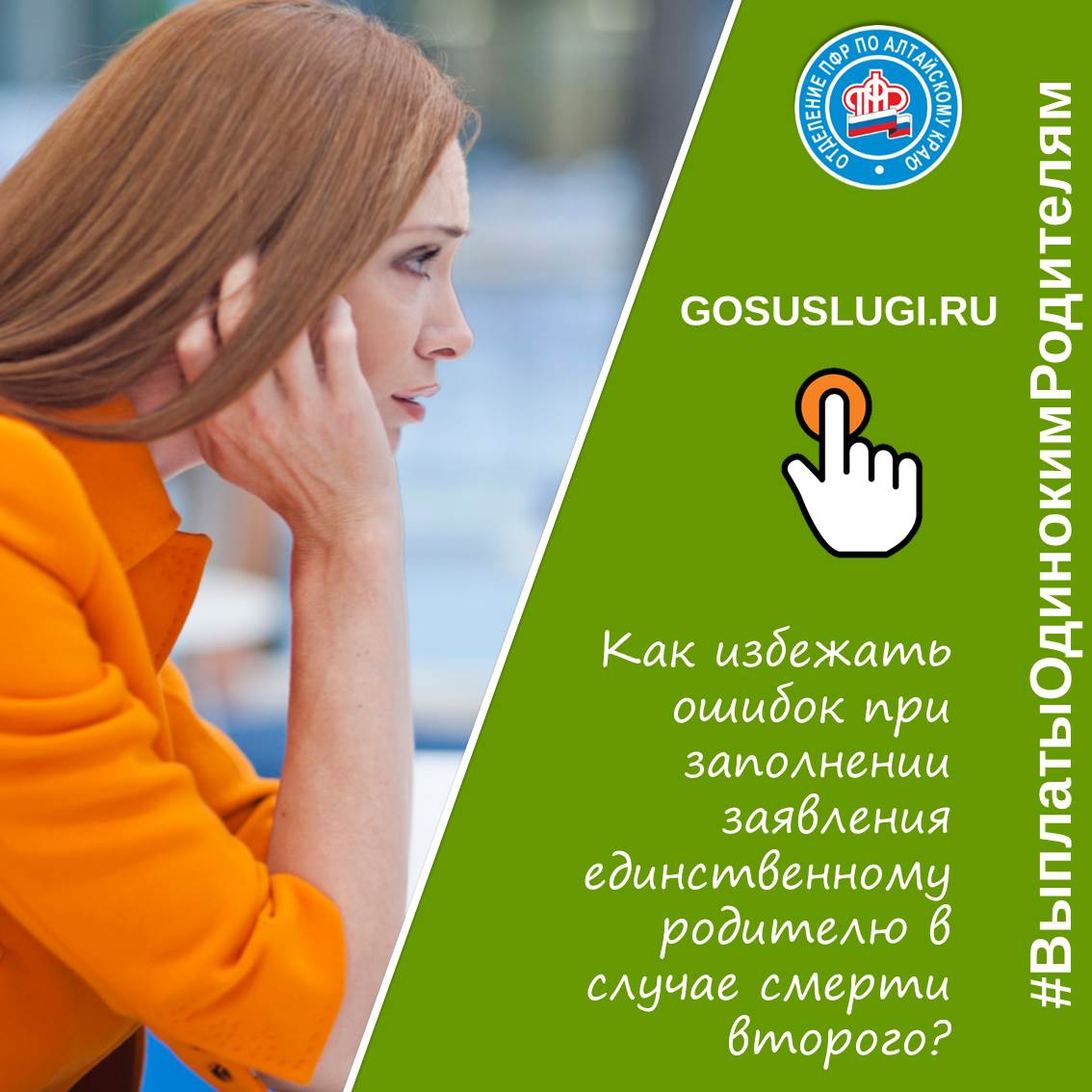 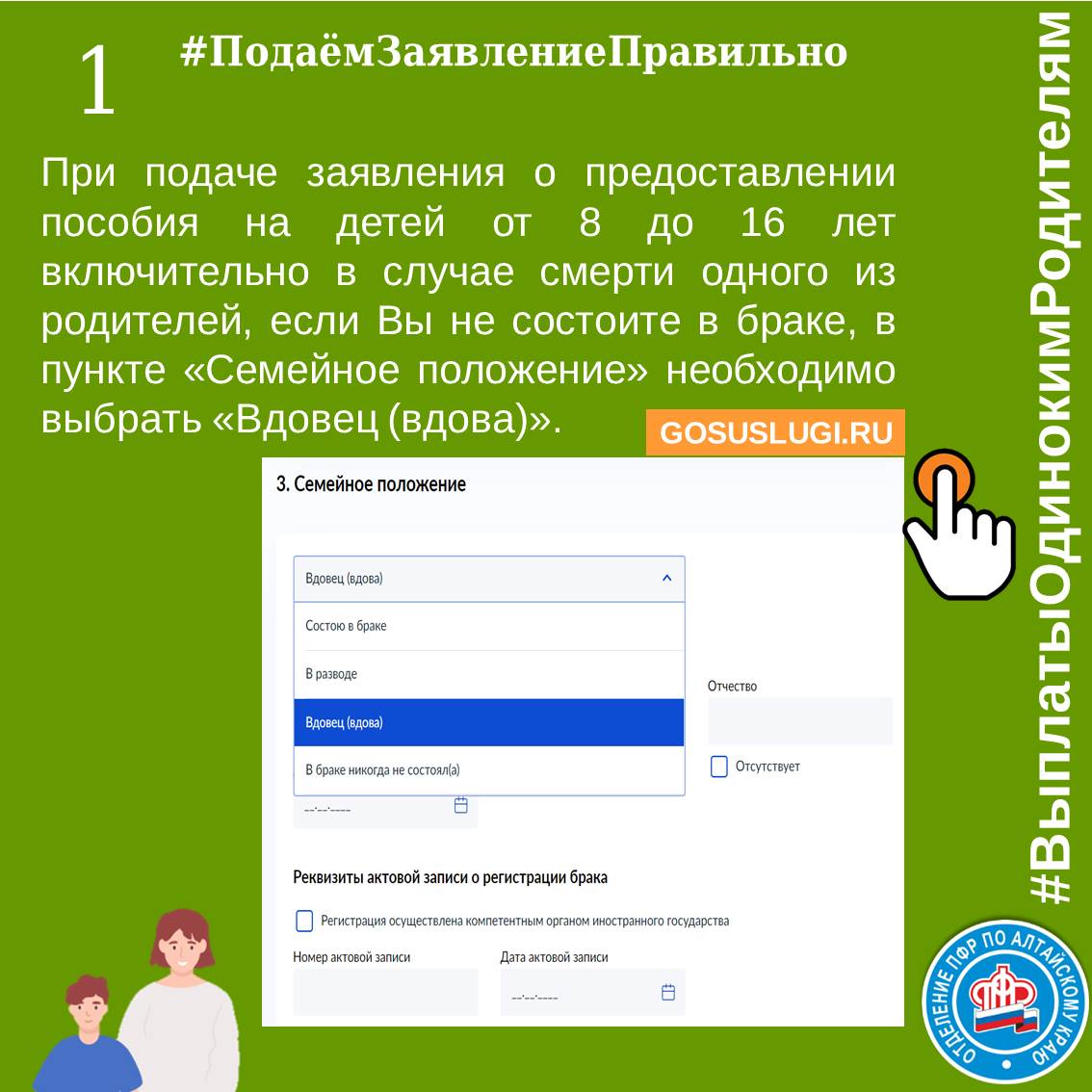 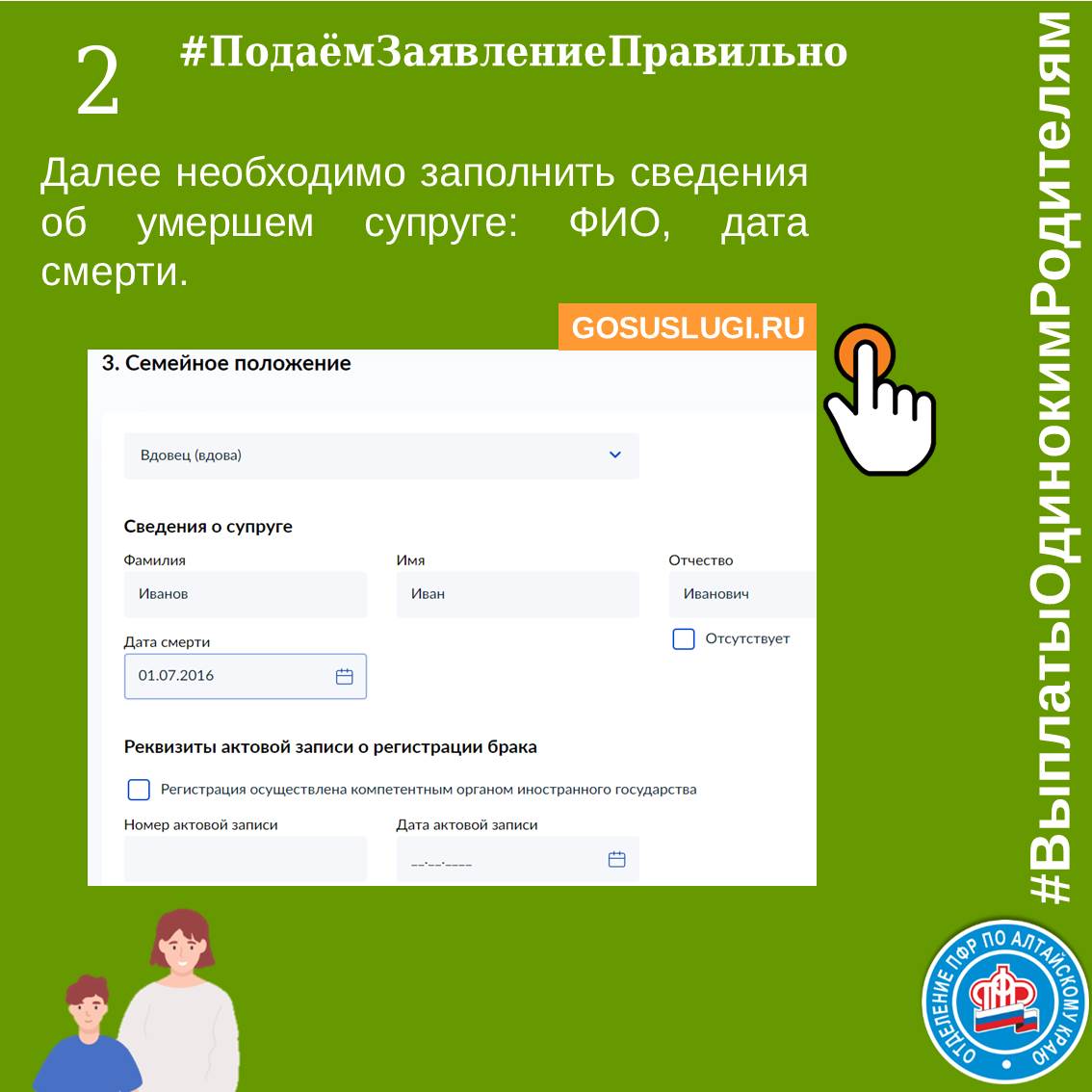 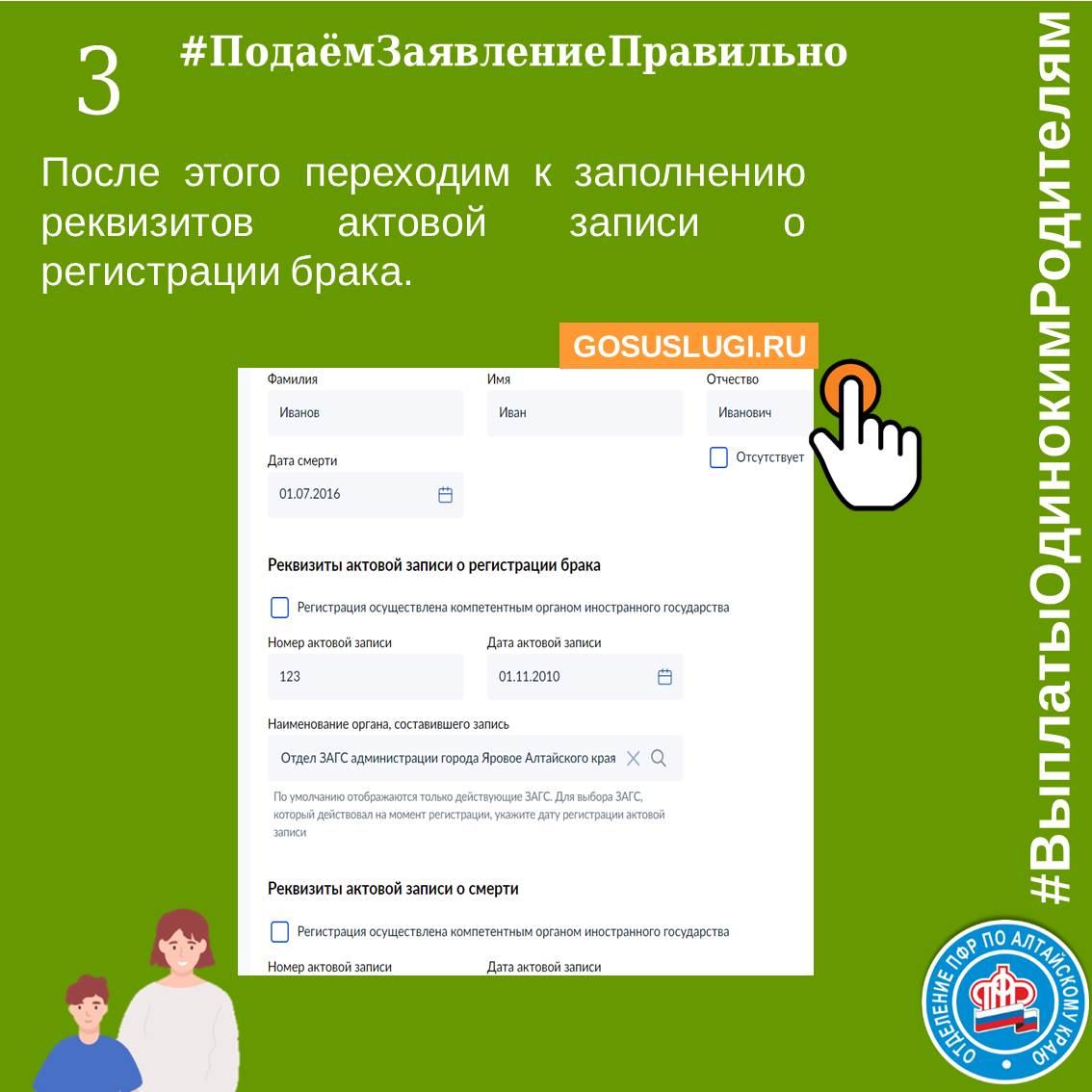 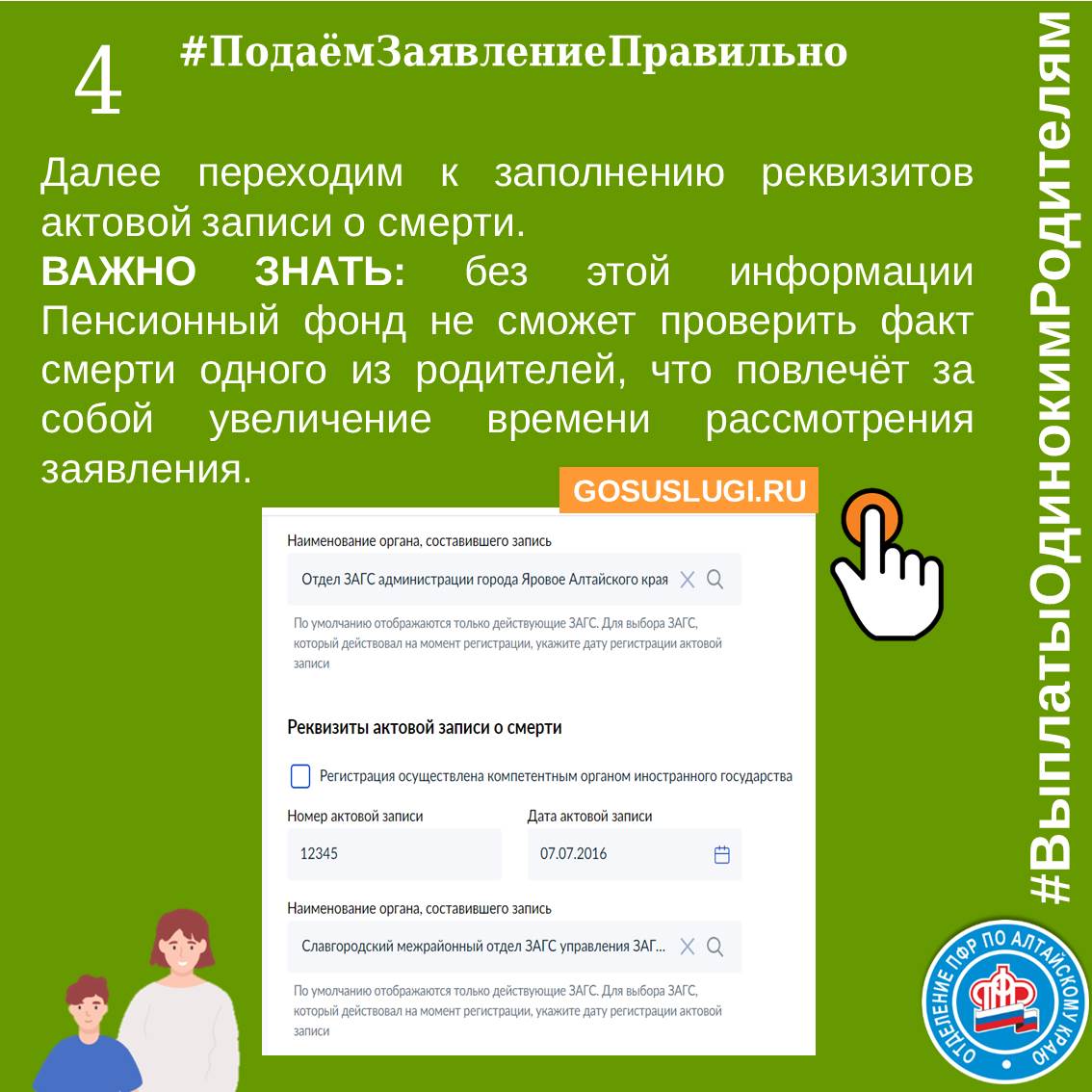 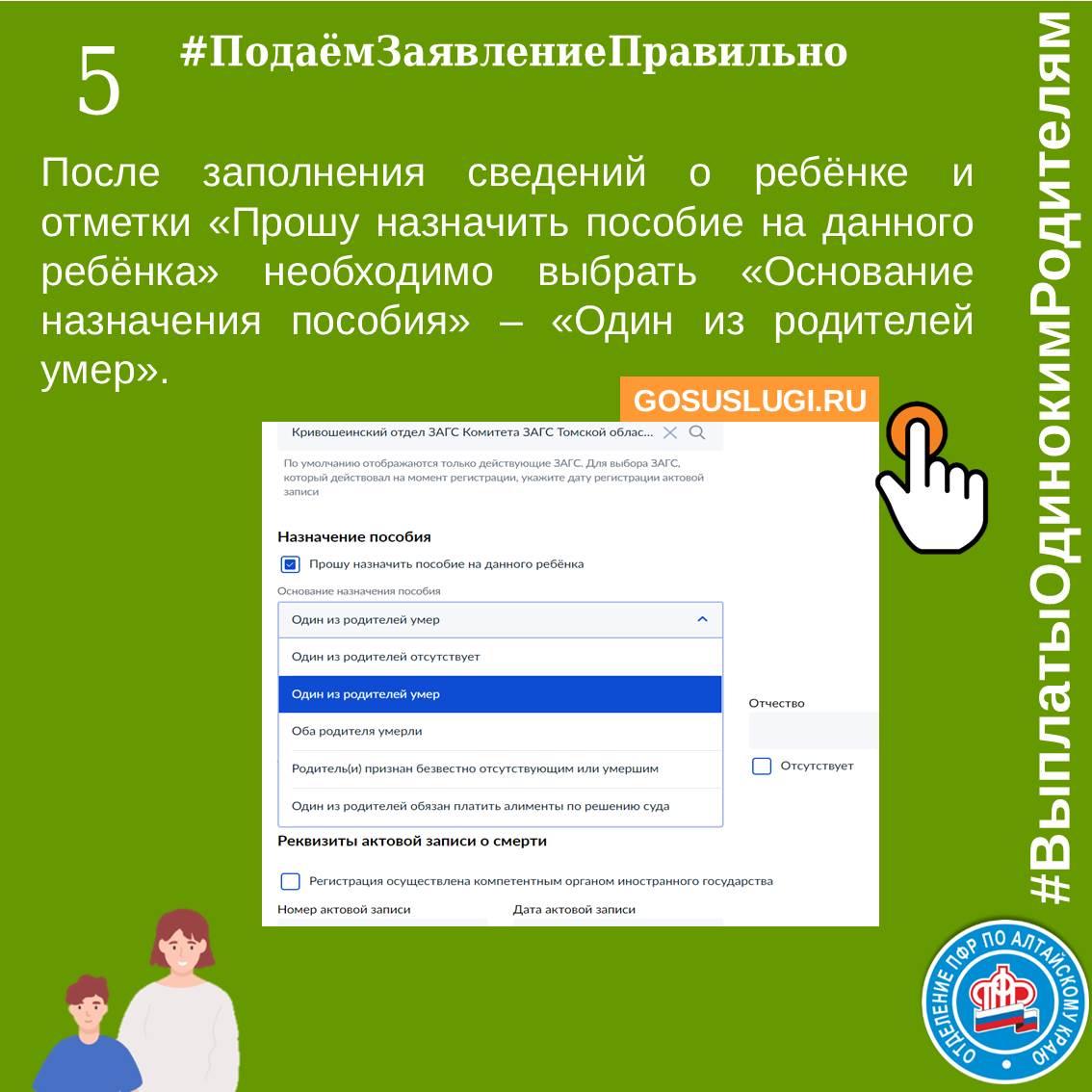 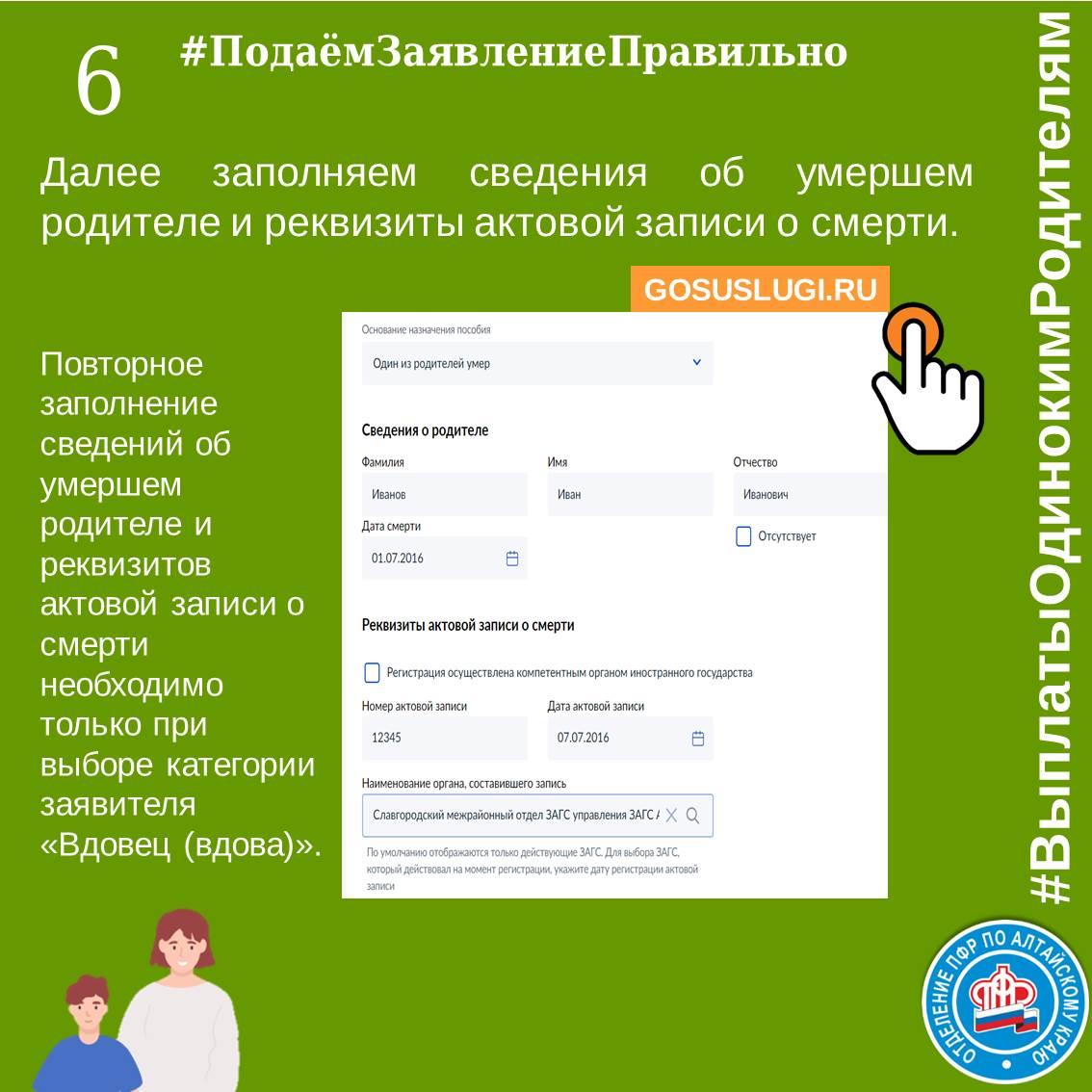 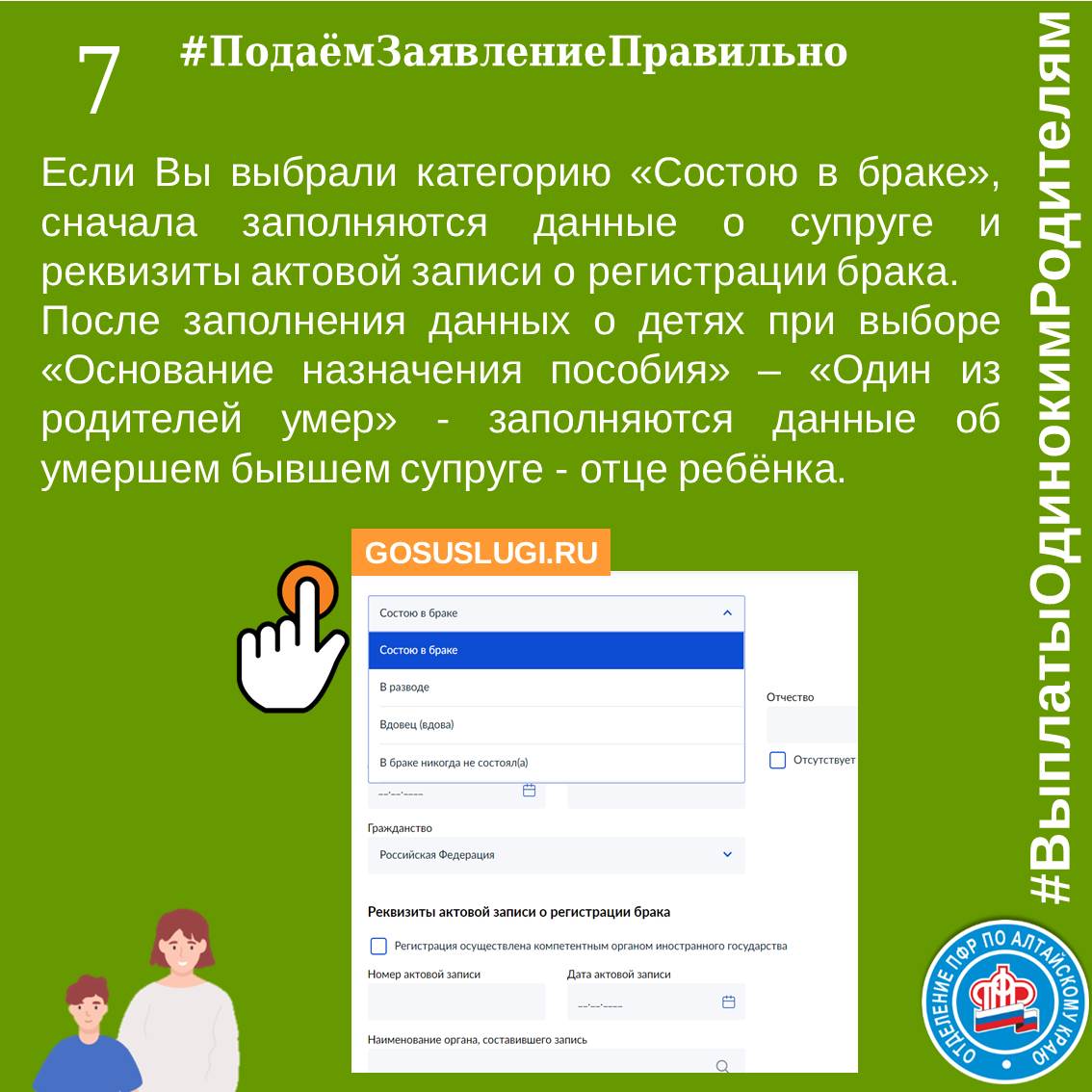 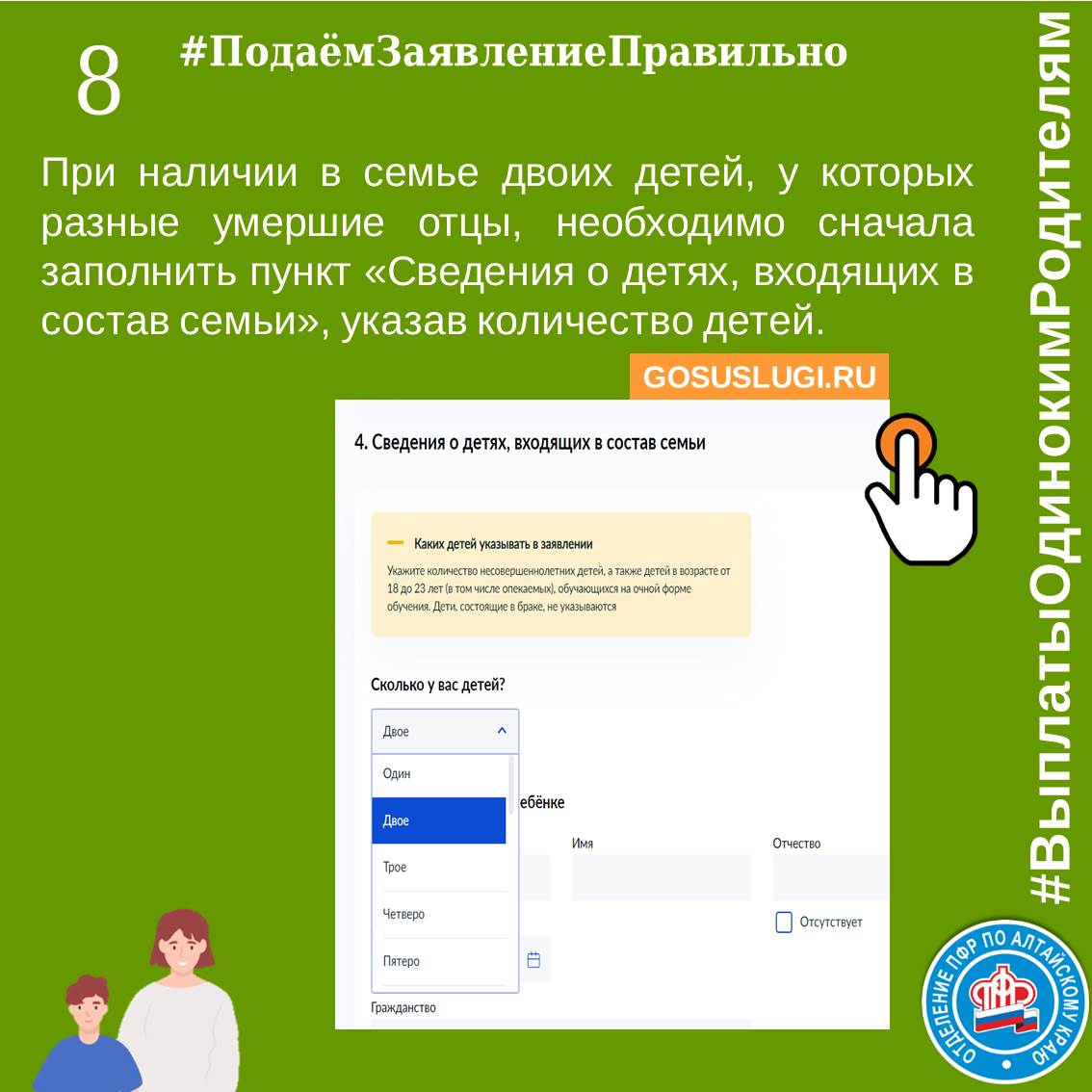 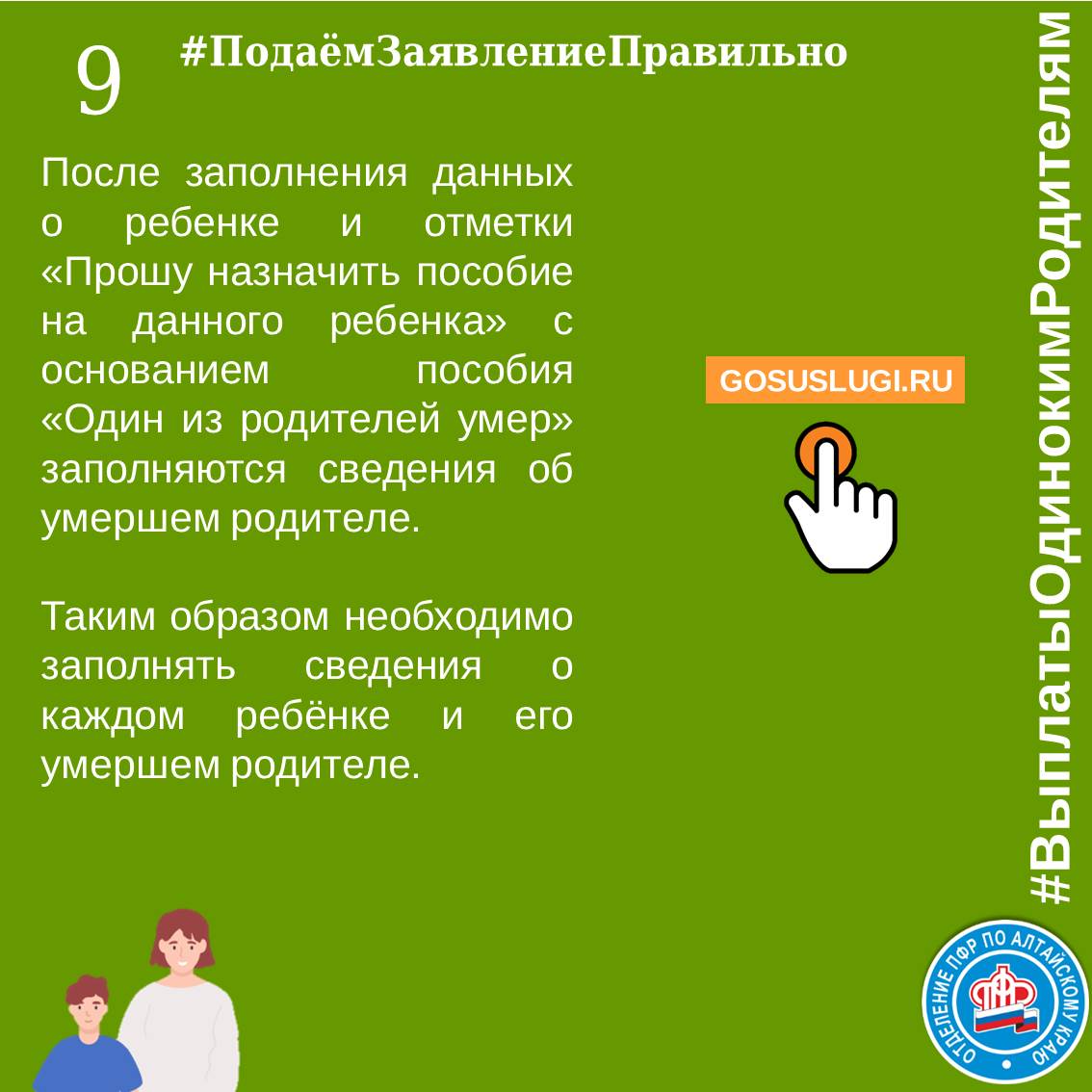 